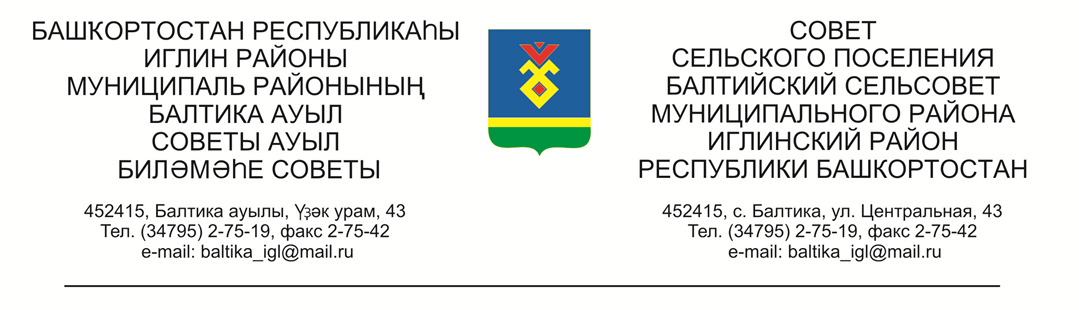 КАРАР                                                                                                         РЕШЕНИЕСовета сельского поселения Балтийский сельсовет муниципальногорайона  Иглинский район Республики БашкортостанО проведении публичных слушаний по проекту решения «Об утверждении проекта планировки и межевания территории земельного участка»Во исполнение статьи 28 Федерального закона № 131-ФЗ от 06.10.2003 «Об общих принципах организации местного самоуправления в Российской Федерации», Совет сельского поселения Балтийский сельсовет муниципального района Иглинский район Республики Башкортостан решил:1. Провести публичные слушания по проекту решения «Об утверждении проекта планировки и межевания территории земельного участка» 21 апреля  2021 г. в 15.00 часов в здании СДК деревни Субакаево по адресу: ул.Родниковая 48,  Иглинский район, Республика Башкортостан.2. Обнародовать на информационном стенде в администрации сельского поселения Балтийский сельсовет информацию о дате, времени и месте проведения публичных слушаний.3. Письменные обращения жителей сельского поселения Балтийский сельсовет муниципального района Иглинский район по проекту решения «Об утверждении проекта планировки и межевания территории земельного участка» направлять в Совет сельского поселения Балтийский сельсовет муниципального района Иглинский район в семидневный срок со дня обнародования по адресу: 452415, ул.Центральная 43, с.Балтика, Иглинский район, Республика Башкортостан.4. Создать комиссию по подготовке и проведению публичных слушаний по проекту решения «Об утверждении проекта планировки и межевания территории земельного участка» в следующем составе:1) Бычковский Александр Владимирович (председатель комиссии);2) Фрик Сергей Александрович (секретарь комиссии)3) Касюк Андрей Валерьевич (член комиссии)4) Нигматуллин Ринат Радисович (член комиссии) Глава сельского поселения                                  И.М.Бугвин«02» апреля 2021 г.          № 174